Анкета-заявка на участие в XII  Всероссийском заочном конкурсе учебных проектов в образовательной области «Технология» имени М.И. ГуревичаФамилия, имя, отчество автора проекта (полностью) Полуян Елизавета Сергеевна2. Фамилия, имя, отчество руководителя проекта (полностью) Ражова Юлия Александровна3. Тема проекта Подарок ко Дню матери традиционная народная кукла «Кубышка-травница»4. Адрес образовательной организации Индекс 606321 область (край\округ) Нижегородскаясело  Муравьиха улица ________________________ дом 222федеральный телефонный код города 83168 телефон/факс 32-367e-mail (автора или руководителя) razhova.yulya@mail.ru (указать обязательно) Дата заполнения 27.02 2019 г.МАОУ «Муравьихинская средняя школа»Подарок ко Дню материтрадиционная народная кукла «Кубышка-травница»Полуян Елизавета Сергеевна 8 «а» классРуководитель: Ражова Юлия Александровна1.Проблемная ситуация.В нашей школе стало хорошей традицией отмечать в ноябре День матери. По-моему, это один из самых душевных праздников в учебном году. Мы приглашаем мам, бабушек организуем для них чаепитие, праздничный концерт. Много положительных эмоций, радостных мгновений остается после мероприятия. Я думаю прекрасным напоминанием о празднике станет подарок, сувенир, изготовленный своими руками, с душой.2.Цель и задачи проекта.1.Разработать и изготовить подарок ко Дню матери.2.Провести исследование и разработать эскиз моего проектного изделия.3.Организовать мое рабочее место.4.Подобрать инструменты и приспособления для различных швейных, декоративных операций.5.Подобрать материалы для изделия.6.Раскроить ткань.7.Подготовить изделие к началу работы.8.Обработать изделие после завершения работы.9.Контролировать качество своей работы.10.Оценить качество готового изделия.3.Исследование.Сначала я просмотрела все возможные, соответствующие сайты Интернета, книги с различными вариантами подарка. Затем выбрала изделие, которое я буду выполнять, а именно, тряпичную куклу. Это замечательный сувенир, очень бюджетный и красивый. Ведь лучший подарок-это тот, который сделан своими руками.Куклу можно использовать, как игрушку для детей, для лечебных целей, вкладывая туда разные травы.В результате исследовании я выбрала несколько моделей кукол4.Первоначальные идеи.Идея 1. Кубышка-травница.                    Мне кажется моей маме                                     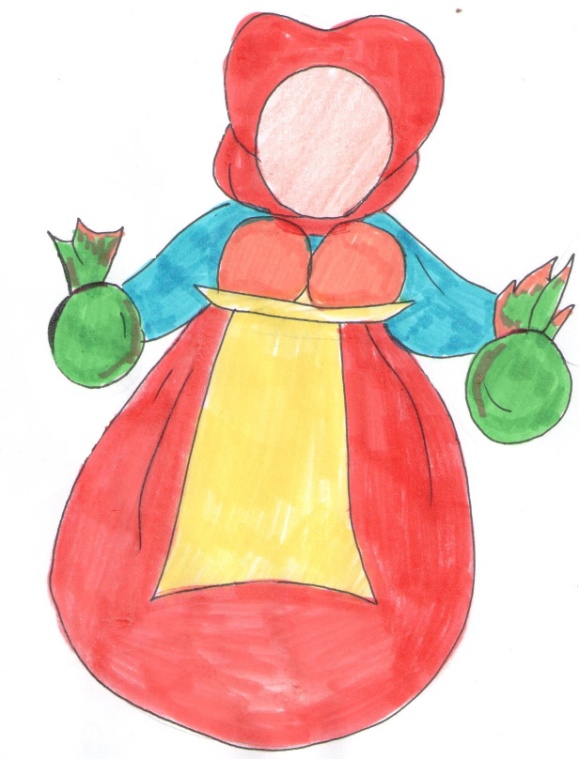                  понравится эта кукла, потому-что                                 эта тряпичная кукла очень яркая и                                  красивая, на нее приятно смотреть                  и она будет радовать глаза. Я по-                 ложу в нее лаванду и от куклы                  будет приятный аромат.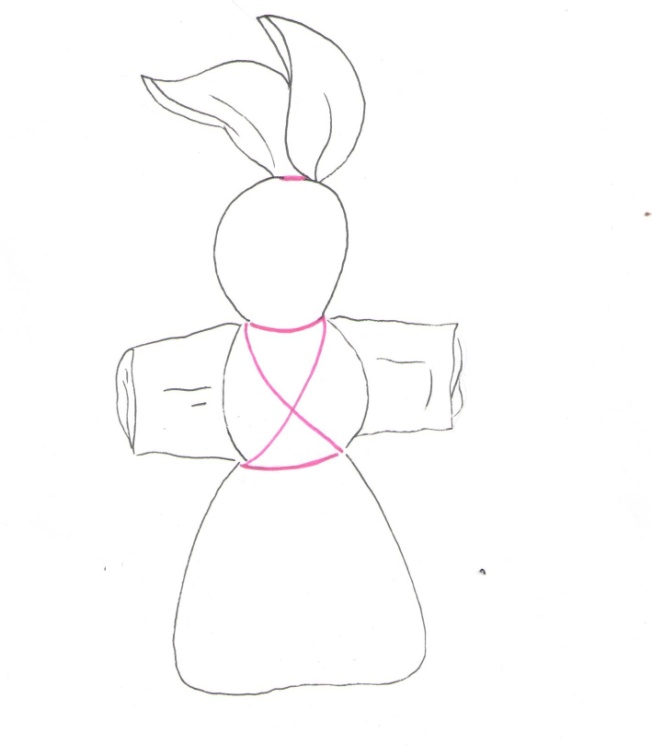           Идея 2.Зайчик на пальчик.         Эта кукла тоже очень милая.         Ее можно было бы поставить         в спальне или повесить в виде          брелка. У мамы это может быть          талисман. Идея 3.Столбушка.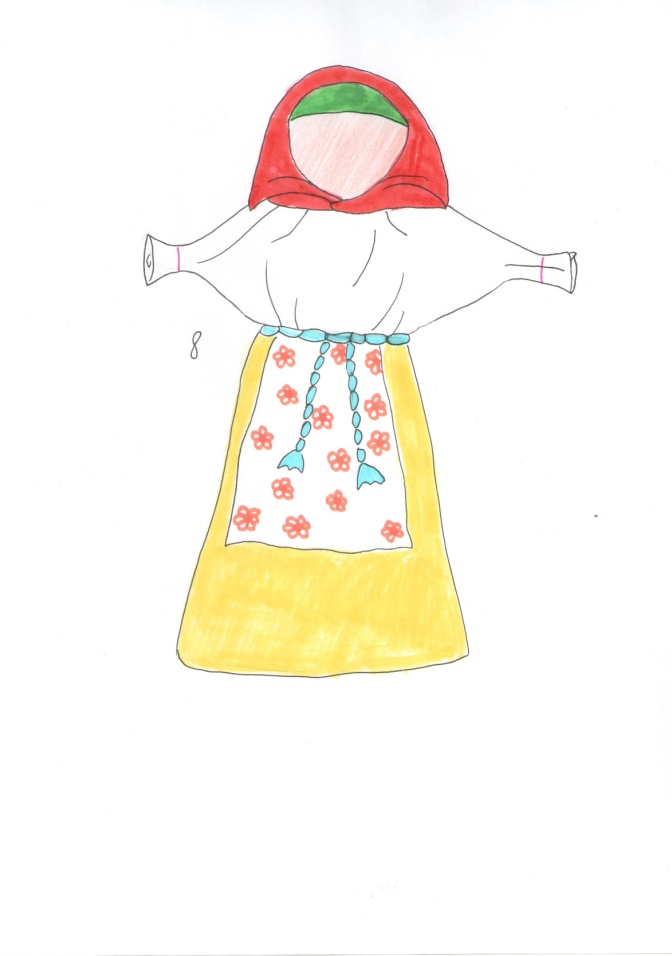  Эта кукла является оберегом  для хозяйки. Столбушка -это  кукла- советчица, помощница в  домашних делах. Если я буду делать эту куклу, то я               думаю, что моей маме она понравится.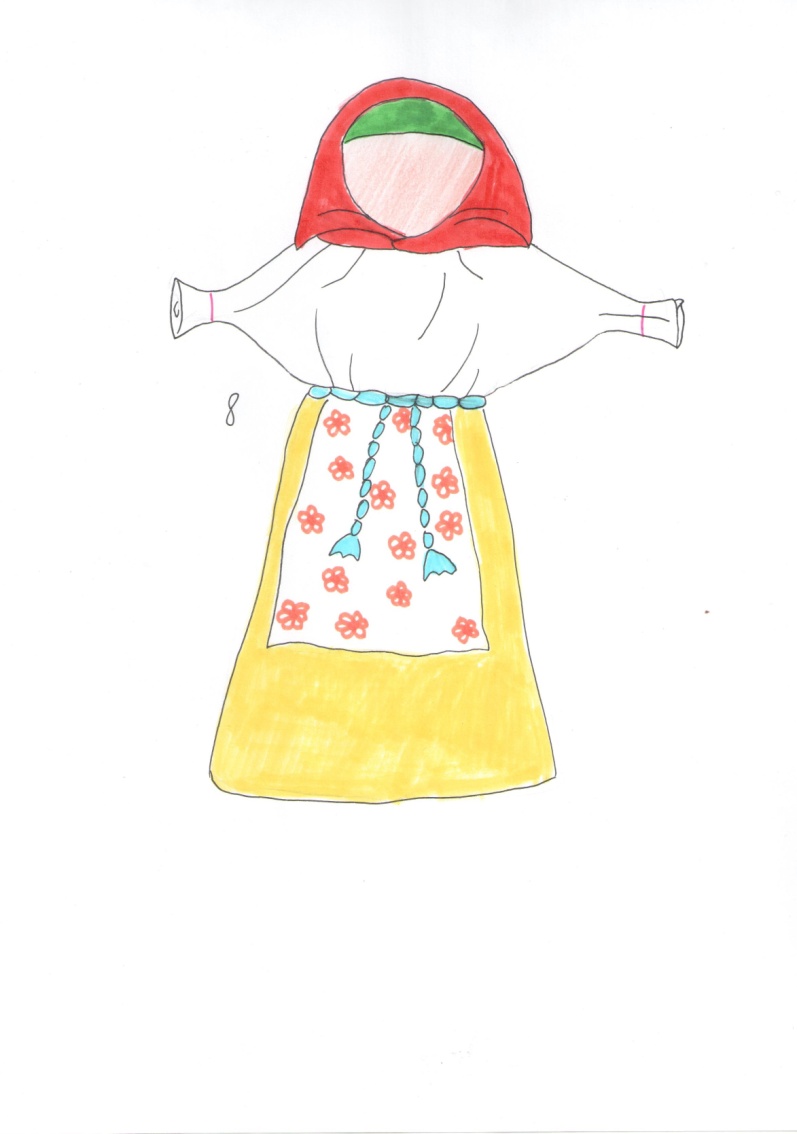 5.Перечень критериев1.Экономный расход ткани.2.Простая конструкция.3.Удобная и полезная в использовании.4.Красивая, яркая в расцветке.5. Лечебные травы в кукле.6.Выбор лучшей идеи.Я проанализировала все модели на соответствие критериям выбора.Решение: я выбрала кубышку-травницу. Такая кукла является лечебной, в нее я вложу сушенные листья лаванды. Да и ткань, которую я купила является яркой и приятной на ощупь.7. Проработка лучшей идеи.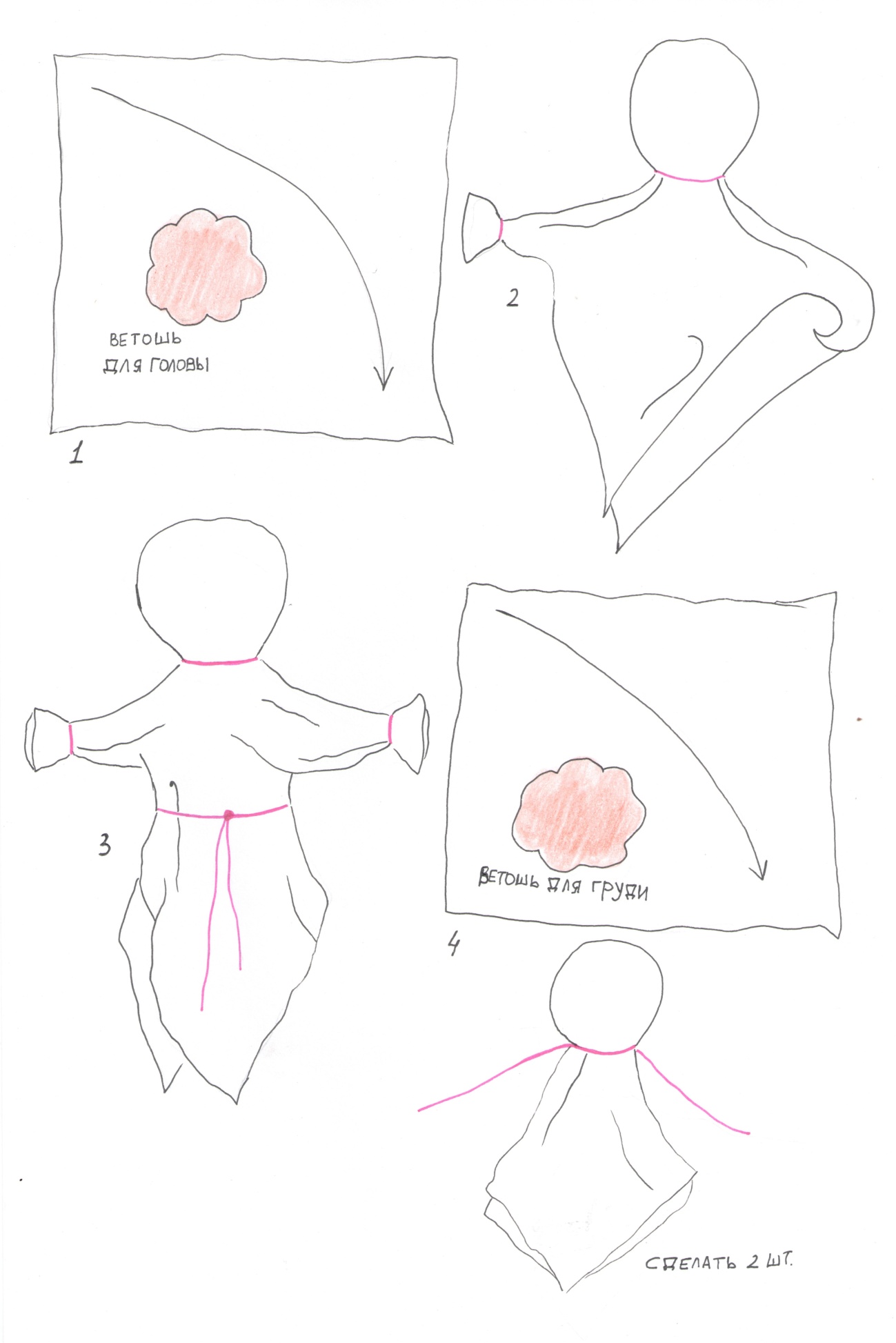 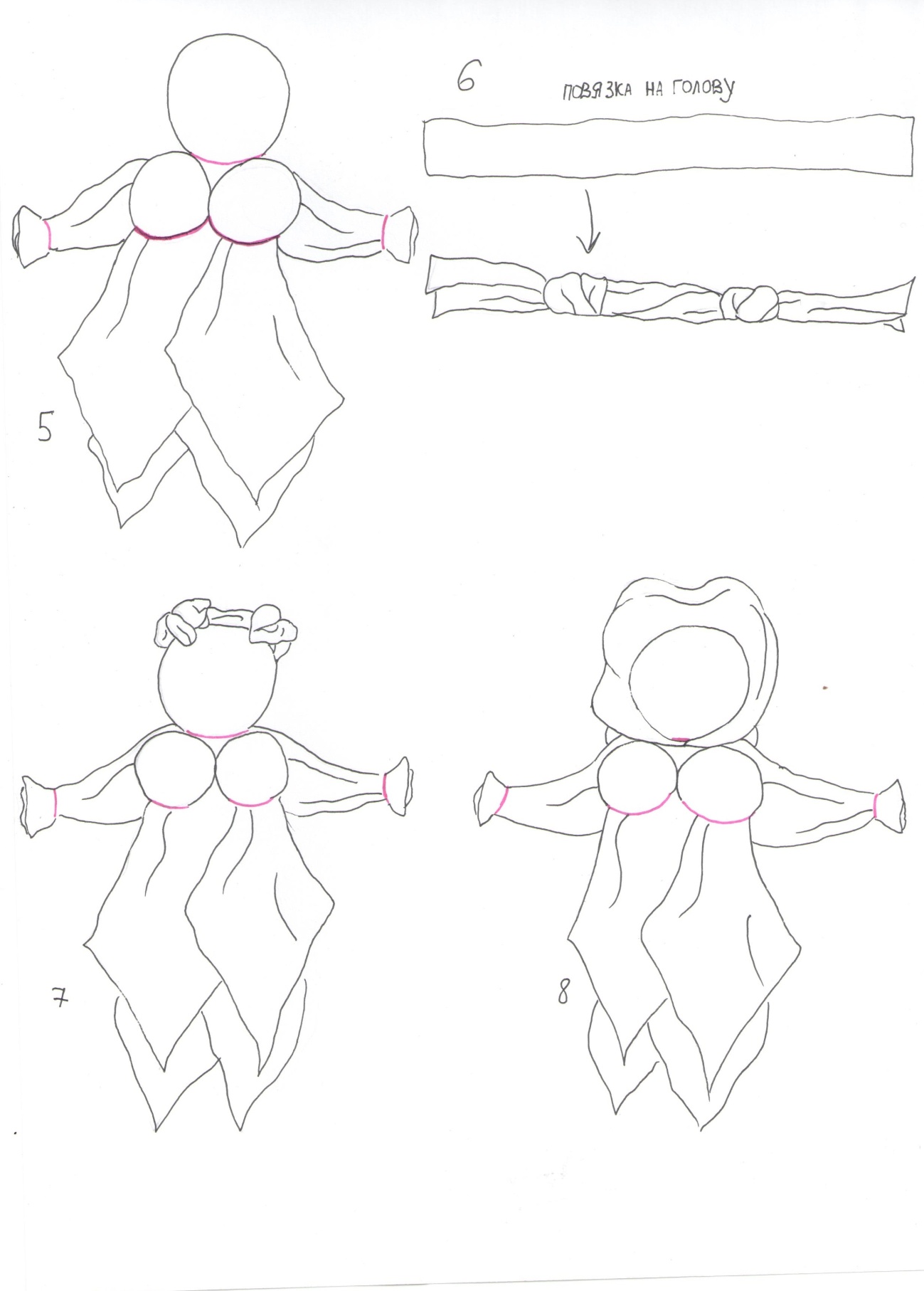 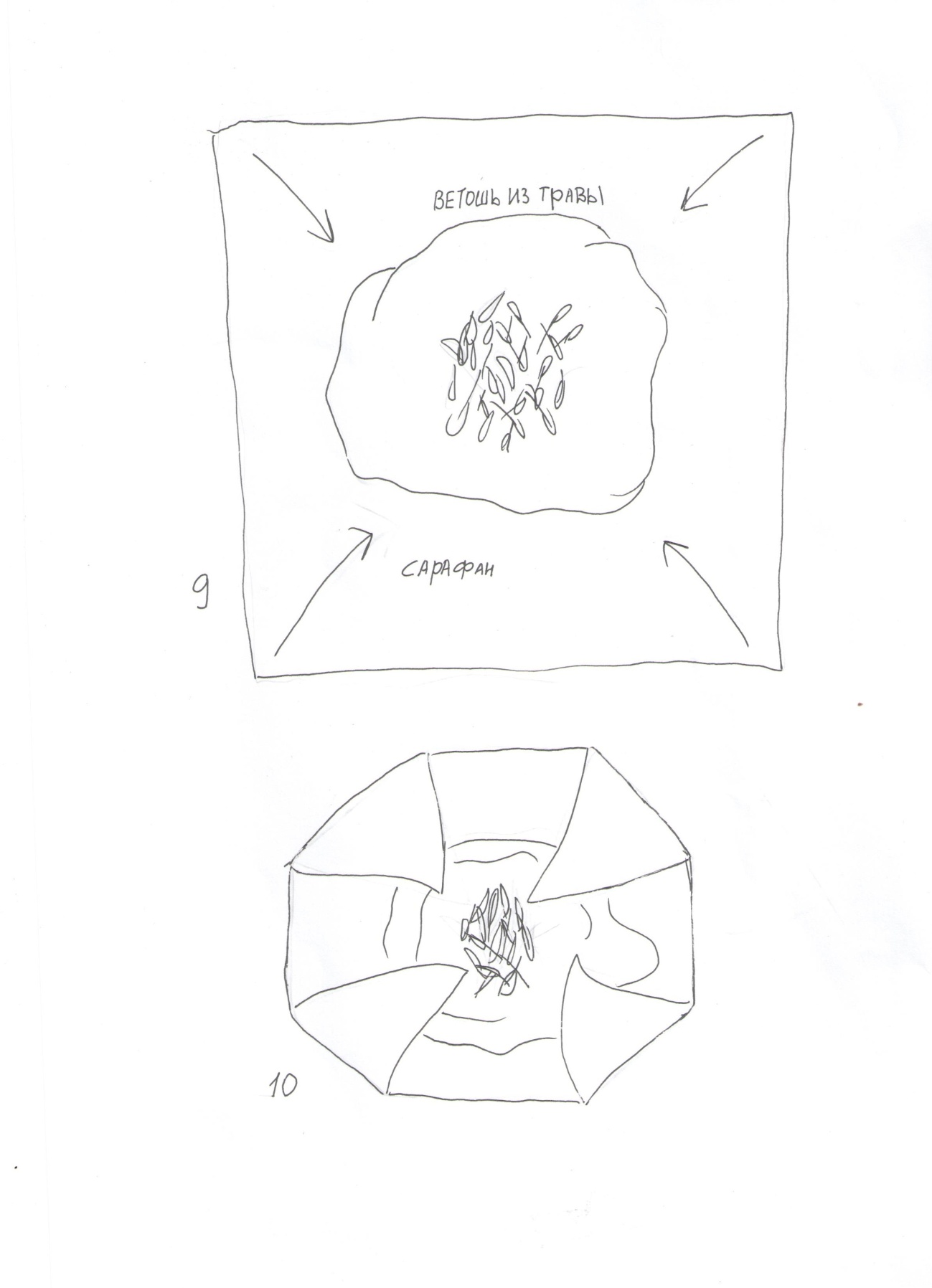 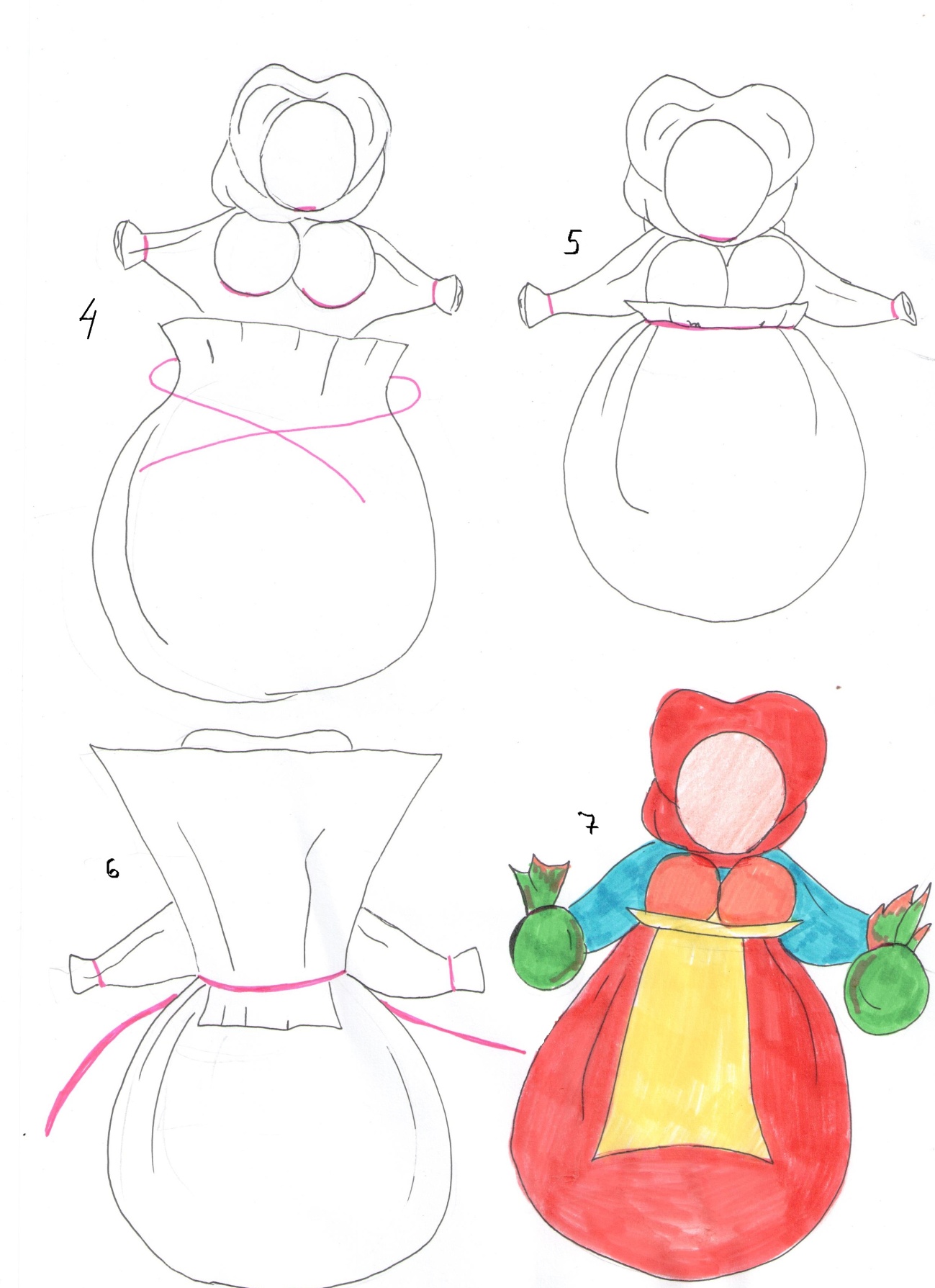 8.Выбор ткани, дополнительных материалов и оборудования.Выбор нужной ткани.                                                      Ткань   Хлопчато -бумажная                                     Льняная тканьРешение: выбираю хлопчато-бумажную ткань. Она очень мягкая и хорошо обрабатывается. Цвет лицевой стороны яркий и насыщенный.Выбор цвета ткани.                                                 Цвет ткани        Красный                      Пестро-красный                 ЗеленыйРешение:я выбираю пестро-красный цвет ткани. Я выбрала его, потому что, кукла будет смотреться привлекательнее и интереснее.Выбор дополнительных материалов и оборудования.Для изготовления куклы мне понадобится:  1.тонкие нитки в цвет ткани;  2.карандаш, линейка, ножницы для изготовления выкройки;  3.портновский мелок, портновские ножницы- для раскроя;  4.утюг, гладильная доска, ручная игла, сушенная лаванда, нитки мулине.8.Расчет себестоимости изготовления деталей.Чтобы узнать себестоимость изделия, я подсчитала, какие материалы и в каком количестве мне понадобится. Расчет материальных затрат9. Технология изготовления.Составляю план своей работы.1.Изготовить выкройки квадрата со стороной 20-22см., двух квадратов со стороной 10 см., полоску ткани размером  1×20 см. для повязки на голову, лоскут платка длиной не менее двух с половиной обхватов головы куклы, квадрат со стороной 40-42 см., яркую полоску ткани для передника 4×7.2.Сделать головку из большого белого квадрата и ветоши.3.Сделать руки-ладошки.4.Из маленьких квадратов сделаю крепкую грудь. Размер каждой груди чуть меньше размера головы.5.На голову куклы привязываю красную ленту-полоску с рожками.6.Рожки прячу под платком.7.На большой квадрат (в будущем сарафан) насыпаю горсть сухой лаванды.8.Сажаем в мешочек-сарафан верхнюю часть куклы.9.Привязываем к кукле передник, обматываем поясом.10.Крукам куколки привязываю мешочки с травой.10. Испытание и оценка проекта.Я сделала изделие с составленным планом изготовления (используя материалы книг), проверила качество своей работы, устранив мелкие недостатки. У меня была проблема с привязыванием юбки к телу, так как из юбки у меня все время выпадала трава, поэтому я попросила мою сестру помочь мне. Я уверенна моей маме понравится кукла Кубышка-травница, я старалась вложить в нее свою любовь.Окончательное качество изделия проверю по критериям.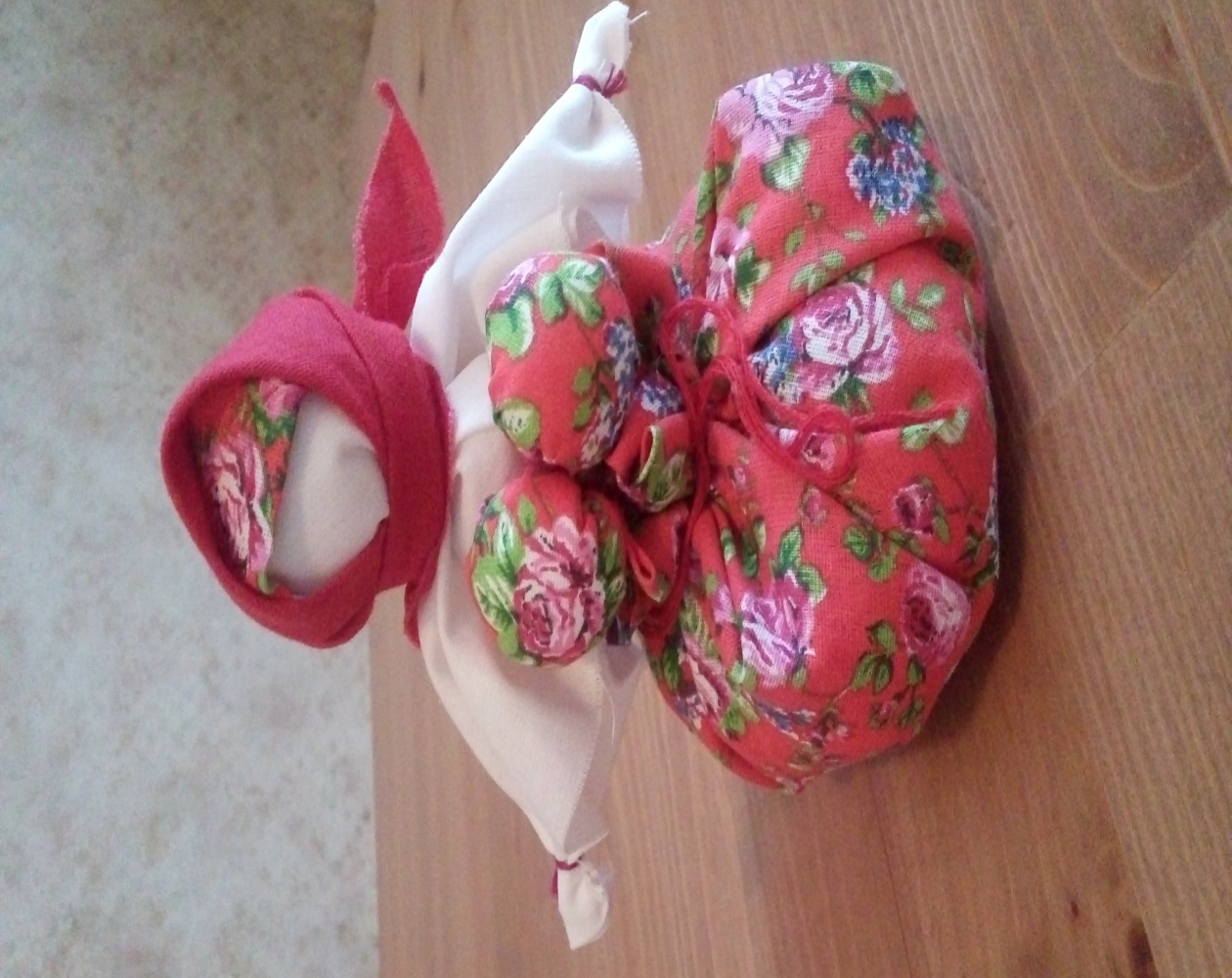 №п/п  МатериалЦена заединицу измерения, р.Расход материала на изделиеЗатраты на материал, р. 1          2            3           4             5 2Хлопчато -бумажная ткань красного цвета в цвуточек(шириной 100 см.)100 за 1м.50см.50 3Нитки мулине красного цвета25 за 1 катушку50 см.25 5Хлопчато -бумажная ткань темно-красного цвета50 за 1м.25см25  6Хлопчато -бумажная ткань белого цвета50 за 1м.25см.25                                                                             Итого                                                                             Итого                                                                             Итого                                                                             Итого125